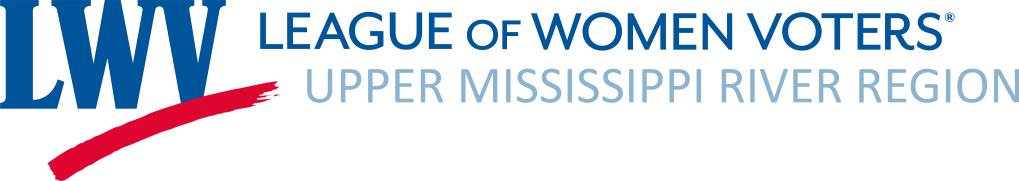 Treasurer’s Report June, 2023Operating: April, May 2023 Activity Revenues:  7 Renewals $175.001 Donation $100.00 Melissa Gesing, Davenport, IAExpenses: $389.09 Exhibit Materials$5.45 PayPal FeesNet Operating Revenue $194.54Bank balance as of May 31, 2023:  $12, 220.28 (includes ERC Grant and Judy Beck Memorial Fund)Judy Beck Memorial Fund balance (generally for advocacy activities):  $100.00*ERC Restricted Grant II balance:  $166.82 Current 2022-23 memberships:  64 as of May 31, 2023Included with Treasurer’s Report:Budget Vs. Actuals YTD July 2022 – March 2023Budget Audit Will be Completed during Retreat.Bylaws/Treasurer Handbook Discussion Reimbursement Approvals from Chair/BoardGoogle Docs – Transition Treasurer files to Google Docs as repository for all documents. Will continue to save to Flash DriveBalance Sheet as of 5/31/2023Balance Sheet as of 5/31/2023ASSETSChecking Account$6,885.40Savings Account$5,334.88TOTAL ASSETS$12,220.28LIABILITIES$0.00EQUITYERC Restricted Grant II$166.82Judy Beck Memorial Fund$100.00Undesignated $11,953.46TOTAL LIABILITIES & EQUITY$12,527.82